Vacancy ref: <Department>JOB DESCRIPTIONDUTIES:ResearchUndertake the collection of research data; this may be through a variety of research methods, such as scientific experimentation, literature reviews, and research interviews.Design, implement, test and document appropriate research methods associated with the particular area of research.Develop and maintain skills in relevant research methodologies.Ensure that full and accurate documentation is kept for all work and ensure that all policies and processes, including quality assurance, are maintained and adhered to. Liaise with other researchers, both internal and external, and collaborate to execute project deliverables.Contribute to the analysis of research data as directed, liaise regularly with the principal investigator about study progress, writing progress reports as required. Assist in the preparation and submission of papers for presentation at regional, national or international conferences and for publication in peer review journals. Prepare papers for steering groups and other bodies.  Present information on research progress and outcomes to bodies supervising research.Assist in the preparation of proposals and applications to external bodies for funding and contractual purposes.Provide guidance as required to support staff and any students who may be assisting with research.Carry out administrative tasks related to the delivery of the research, planning work to agreed specifications, time and quality standards.Deal with problems that may affect the achievement of research objectives and deadlines.Maintain high standards of academic and commercial confidentiality.  Comply with relevant protocols regarding data confidentiality and security.Join external networks to share information and identify potential sources of funding.Attend and contribute to research/subject group meetings.Engage with and participate in the University's appraisal process. [FOR FIXED TERM ROLES ONLY: <LJMU are committed to adhering to the Principles set out in the Researcher Development Concordat; in line with this all fixed-term researchers will be supported to complete 10 days professional development activities per year (pro-rata).>Teaching and LearningAssist in the supervision of student projects.Contribute to introductory courses e.g. on the use of research methods and equipment.CitizenshipContribute to a supportive working environment and develop productive working relationships with other team members.Attend and contribute to staff meetings.Contribute to wider school/university activities e.g. open days, student welcome, graduation and clearing events.Act as an ambassador for the University in all interactions with current and prospective staff and students, visitors to the University, external partners, media and general public.Promote the University’s values of an inclusive and diverse community.Post Specific Duties:>>>Any other duties commensurate with the grade as deemed necessary by the Director of >.A commitment to LJMU’s values and regulations and Equality and Diversity Policy.Commitment to adhere to and promote the ethos of Respect Always as set out in the Respect Always Charter.Liverpool John Moores University recognises and is aware of its Social, Economic and Environmental responsibilities; the post holder is required to minimise environmental impact in the performance of the role and actively contribute to the delivery of LJMU’s Environment and Sustainability Policy.The post-holder’s mandatory Health and Safety responsibilities, which have been agreed by the University’s Strategic Management Team, are contained in Section 2 of the University’s Safety Management Code of Practice MCP1 Organisation for the Implementation of the Health and Safety Policy. For some of your activity, from time to time, you may be required to contribute to externally funded projects such as research or EU projects. Person SpecificationThe person specification describes the skills, experience, knowledge and aptitude required to perform the duties of this post effectively.  The criteria order listed should not be taken to imply their relative importance.  Both paid and unpaid experience may be relevant.A=Application Form	I=Interview	P=Presentation   R=Reference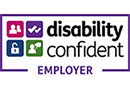 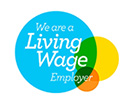 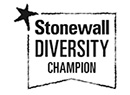 Title:Research AssistantGrade:GR6Salary:Hours:	Contract Length:Reporting to:Location:> although staff may be asked to work in any location within the University.  Mobility between locations will be subject to the exigencies of the service.Job Summary:To work within specified research grants and/or projects, to undertake research, conducting and recording the outcome of experiments and fieldwork and conducting literature and database surveys.  To contribute to the analysis and presentation of results to internal/external audiences.Essential FactorsEvidenceDesirable FactorsEvidenceBenefits of working with usAnnual leave: allowance of 30 days (for grade 3-7 staff and Executive Leadership Team) and 35 days (for grades 8 and above) plus 8 public holidays.Pension: access to a generous defined benefit pension scheme. Travel: various interest free travel loans for annual season tickets and cycle to work scheme. Flexible working: maintain a healthy balance between work and home life with opportunities to work flexibly - including flexi time and job sharing where possible.Health and wellbeing: we offer a wide range of wellbeing support including Employee Assistance Programme, mental health support, annual voluntary dental plan and on-site gym facilities.Professional development: LJMU is committed to the support and development of its staff. It encourages individuals and teams to embrace opportunities for skill development, self-improvement and knowledge enhancement in order to reach their potential and meet their career ambitions. As part of this commitment, we offer a wide range of engaging and impactful training and development opportunities as well as the chance to take part in special projects/cross-university work and embark upon one-to-one coaching and mentoring.Community: there are plenty of opportunities to give back to the community through volunteering, supporting our Corporate Charities and getting involved in our Diversity and Inclusion Staff Networks. There is also an opportunity to give to charities through the Payroll Giving scheme.‘More For You’ from Vivup: in addition to the great benefits above, our close ties to organisations and businesses within the region and further afield means we can offer discounts for many shops, restaurants and services. 